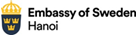 PRELIMINARY PROGRAMMEGlobalguytalkDate: 8 Mars, 2021
Venue: Vietnamese Women’s Museum, Ha Noi TimeActivitySpeaker17.00-19.00Globalguytalk17.00 – 17.30Welcoming guests17:30 - 17:35MC - Welcome to the eventJohan Alvin, First Secretary Embassy of Sweden17:35-17.45Ambassador Ann Måwe, Swedish Ambassador17.45-17.55MOLISAMr Dang Hoa Nam, Director General, Department of Children affairs, Ministry of Labour, Invalid and Social Affairs 17.55 – 18.05Vietnamese Women’s MuseumLeader of Women’s Museum (tbc)18.05 – 18.15Introduction of #globalguytalk Johan Alvin, First Secretary Embassy of Sweden18.15 – 18.25Vietnamese point of viewVo Duc Anh, Math Teacher18.25 – 18.30Pre-recorded Guest speakerDavid O. Kronlid, Senior Lecturer and Associate Professor Uppsala University 18.30 – 19.00Mingle, interviews.